Можжевельник Китайский Блу Альпс (Juniperus chinensis Blue Alps)Можжевельник китайский Блю Альпс – это хвойный вечнозеленый кустарник или небольшое деревце высотой до 4м и до 2м в диаметре с красивой компактной зелено-голубой кроной. Игловидная, грубая, очень колючая хвоя снизу окрашена в сизо-серебристый цвет. Скелетные ветви мощные и сильные, а кончики побегов элегантно опущены вниз. Этот сорт можжевельника широко распространен и любим профессиональными ландшафтными дизайнерами и садоводами-любителями Европы. 
Внимание! Шишко ягоды и другие части большинства можжевельников содержат ядовитые вещества, опасные для здоровья и жизни! Делать настои и применять их в лечебных целях категорически нельзя!Juniperus chinensis Blue Alps лучше всего растет на солнечных, достаточно увлажненных участках и достигает в таких условиях наилучшего развития. Хотя, на тощих песчаниках и даже на каменистых почвах он будет иметь вполне привлекательный внешний вид. Хорошо поддается формировке. Имея в саду Blue Alps, а также терпение, секатор и ножницы, можно получить эксклюзивный садовый бонсай. Если этот сорт высадить в живую изгородь и начать ее формировать в раннем возрасте, можно вырастить замечательный непроходимый забор, который будет радовать своей красотой круглый год.Можжевельник китайский Блю Альпс прекрасно смотрится в ландшафтных композициях из деревьев и кустарников, построенных на цветовых контрастах, также он хорош в качестве одиночной посадки на газоне. Может быть высажен в контейнерных композициях в формованном и свободно-растущем варианте.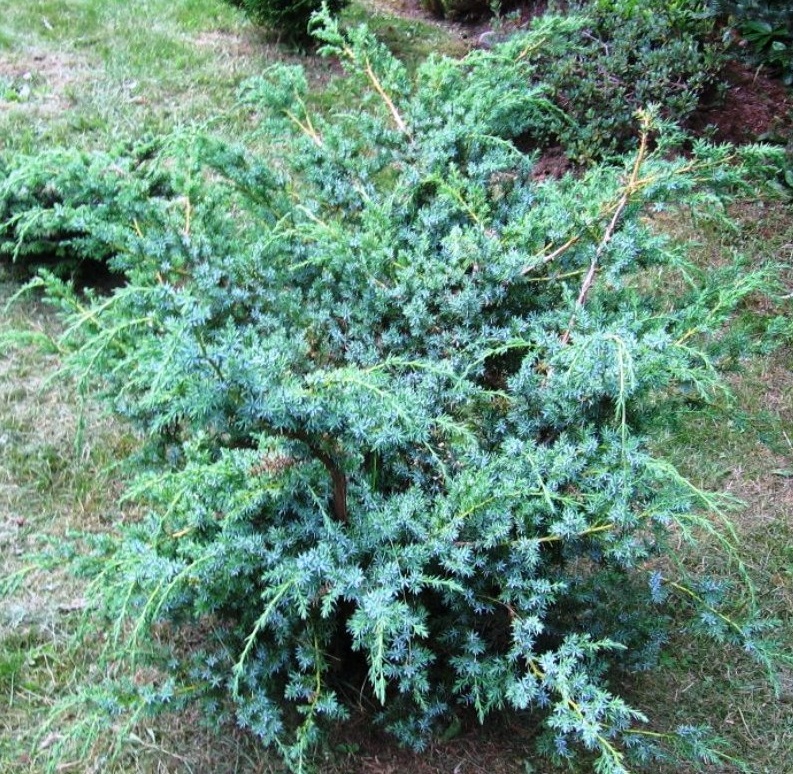 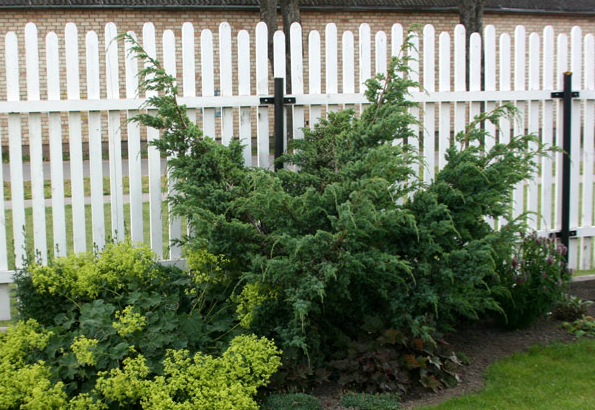 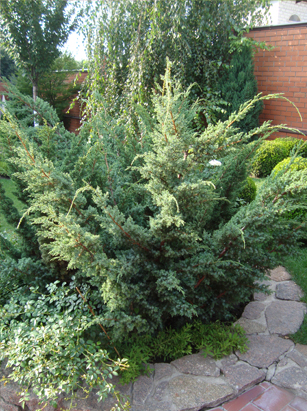 